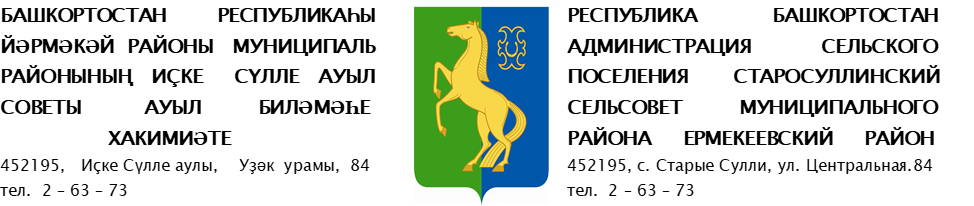               ҠАРАР                                                                                 ПОСТАНОВЛЕНИЕ               27 апрель  2022 й.	                           № 9                            27 апреля  2022 г.Об охране жизни людей на водных объектах сельского  поселенияСтаросуллинский сельсовет муниципального района Ермекеевский районРеспублики Башкортостан в 2022 году          В соответствии  с Федеральным законом от 06.10.2003 г. № 131-ФЗ «Об общих принципах организации местного самоуправления в Российской Федерации», Постановления Правительства Республики Башкортостан от 17.06.2013. № 246 « Об утверждении Правил охраны жизни людей на воде в Республике Башкортостан и Правил пользования водными объектами для плавания на маломерных судах в Республики  Башкортостан», в целях обеспечения безопасности и снижения  травматизма людей в местах массового отдыха  населения на водных объектах сельского  поселения  Старосуллинский  сельсовет муниципального района Ермекеевский район Республики Башкортостан,  п о с т а н о в л я ю:Утвердить прилагаемый План мероприятий по охране жизни людей на водных объектах сельского  поселения    Старосуллинский  сельсовет муниципального района Ермекеевский район    Республики Башкортостан на 2022 год.Запретить купание населения в неустановленных местах путем выставленияаншлагов (щитов), запрещающих купание. В период купального сезона проводить  патрулирование водоемов и в случае выявления фактов нарушений Правил охраны жизни людей на водных объектах составлять административные протокола по ст. 13.12 КоАП Республики Башкортостан.Настоящее постановление вступает в силу со дня его подписания.Контроль за исполнением настоящего постановления оставить на себя.Глава сельского поселенияСтаросуллинский сельсовет                                            Абдуллин Р.Х.                                                                                   Приложение                                                                                  к постановлению главы                                                                                  сельского поселения                                                                                   Старосуллинский сельсовет                                                                                   № 9 от 27.04.2022г.Планмероприятий  по охране жизни людей на водоемах сельского поселения  Старосуллинский   сельсовет муниципального района  Ермекеевский район Республики Башкортостан№ Планируемые мероприятияСрок проведения Исполнители 1Участвовать  в рассмотрении вопросов профилактики несчастных случаев на воде( обучение детей плаванию, спасение на воде, оказание первой медицинской помощи) на районном совещании координаторов летне- оздоровительной работы  с детьми и юношествоммай(по согласованию), культорганизаторы, бибилотекари и глава сп2.Участвовать  в отдельных занятиях с учащимися учебных заведений по обучению правилам поведения  на воде, спасению утопающих  и оказанию первой помощи пострадавшимВ течение года (по согласованию)3.Своевременное оповещение населения администрацией сельского поселения  о резких изменениях температуры, снегопадах, наводнениях, штормовом ветре, о  ледовом режиме и неблагополучном санитарно- эпидемиологическом состоянии водоемовВ течение годаГлава сп4.Установка (обновление) знаков, запрещающих купание вблизи защитных дамбиюньГлава сп